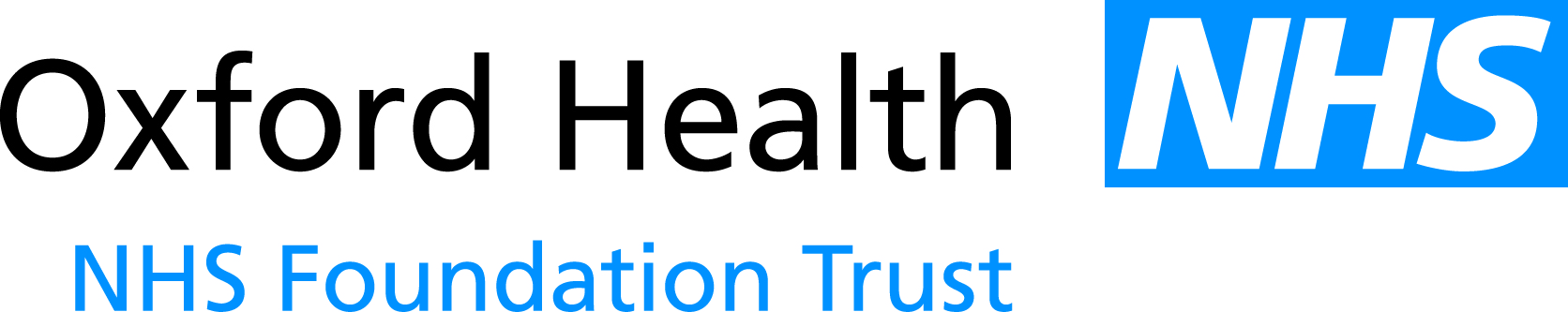 Allocating a patient to a venous leg ulcer pathwayAllocation to a pathway should be based on a diagnosis of venous ulceration (ABPI 0.8 – 1.3) plus the following criteria:Patients should not be allocated to either of these pathways if:If you require any support in deciding leg ulcer aetiology, please contact tissue viability on tissueviability@oxfordhealth.nhs.uk StandardComplexUlcer/s are less than 3 months oldUlcer/s are greater than 3 months oldPatient has not been ‘holistically’ assessed and given a leg ulcer aetiologyThe ulcer is mixed aetiology (ABPI 0.6 – 0.8)The ulcer is arterial aetiology (ABPI less than 0.6)Patient has an ABPI of greater than 1.3Clinician is uncertain about aetiology